АДМИНИСТРАЦИЯ СТАРООСКОЛЬСКОГО ГОРОДСКОГО ОКРУГАБЕЛГОРОДСКОЙ ОБЛАСТИПОСТАНОВЛЕНИЕот 27 октября 2021 г. N 2618О ПРОВЕДЕНИИ ДНЕЙ ОХРАНЫ ТРУДА ВСТАРООСКОЛЬСКОМ ГОРОДСКОМ ОКРУГЕВ целях обеспечения реализации основных направлений государственной политики в области охраны труда в Старооскольском городском округе, руководствуясь Федеральным законом от 6 октября 2003 года N 131-ФЗ "Об общих принципах организации местного самоуправления в Российской Федерации", в соответствии с распоряжением Правительства Белгородской области от 23 мая 2022 года N 388-рп "О проведении Областного дня охраны труда", на основании Устава Старооскольского городского округа Белгородской области администрация городского округа постановляет:(в ред. Постановления администрации Старооскольского городского округа Белгородской области от 23.08.2022 N 3917)1. Утвердить Положение о проведении Дней охраны труда в Старооскольском городском округе (прилагается).2. Признать утратившим силу постановление главы администрации Старооскольского городского округа от 18 декабря 2008 года N 4448 "О проведении Дней охраны труда в Старооскольском городском округе".3. Контроль за исполнением настоящего постановления возложить на заместителя главы администрации городского округа по экономическому развитию администрации Старооскольского городского округа.4. Настоящее постановление вступает в силу со дня его официального опубликования.Глава администрацииСтарооскольскогогородского округаА.Н.СЕРГИЕНКОУтвержденопостановлениемадминистрации Старооскольскогогородского округаот 27 октября 2021 года N 2618ПОЛОЖЕНИЕО ПРОВЕДЕНИИ ДНЕЙ ОХРАНЫ ТРУДА ВСТАРООСКОЛЬСКОМ ГОРОДСКОМ ОКРУГЕВ комплексе мероприятий по обеспечению безопасного труда важное значение отводится проведению Дней охраны труда, позволяющих на основе социального диалога работодателей, общественного актива и администрации Старооскольского городского округа оценить реальный уровень организации работ по охране труда на предприятиях, в организациях и в целом на территории Старооскольского городского округа, предусмотреть необходимые организационные и материальные ресурсы, способствующие созданию безопасных условий труда, снижению производственного травматизма и профессиональной заболеваемости работников.Проведение Дней охраны труда в Старооскольском городском округе направлено на стимулирование работодателей через механизм социального партнерства участвовать в решении вопросов создания здоровых и безопасных условий труда на предприятиях и в организациях, осуществляющих свою деятельность на территории Старооскольского городского округа, повышение эффективности осуществления работодателями, профсоюзными организациями, уполномоченными (доверенными) лицами по охране труда трудовых коллективов административного контроля за соблюдением норм и правил охраны труда.1. Общие положения1.1. Целями проведения Дней охраны труда являются:1.1.1. Усиление внимания администрации Старооскольского городского округа, профсоюзов, работодателей и работников к работе по созданию на рабочих местах здоровых и безопасных условий.1.1.2. Активизация и укрепление взаимодействия органов государственного надзора и контроля, местного самоуправления, работодателей, профсоюзов и других общественных объединений по организации выполнения мероприятий, направленных на выполнение областной и муниципальной программ улучшения условий и охраны труда, коллективных договоров, нацеленных на предупреждение производственного травматизма и профессиональных заболеваний.1.1.3. Выработка рекомендаций отделу по труду и социальному партнерству департамента по экономическому развитию администрации Старооскольского городского округа, профсоюзам, работодателям и работникам по принятию необходимых мер, обеспечивающих создание безопасных рабочих мест и сохранение здоровья работников.1.1.4. Распространение передового опыта по улучшению условий и охраны труда.2. Организация проведения Дней охраны труда2.1. Департамент по экономическому развитию администрации Старооскольского городского округа определяет день, порядок, место, форму проведения Дня охраны труда, в том числе путем использования систем видео-конференц-связи, который проводится не реже одного раза в год.2.2. В проведении Дней охраны труда могут участвовать сотрудники администрации Старооскольского городского округа, члены Координационного совета по охране и условиям труда Старооскольского городского округа, представители государственного надзора и контроля, профсоюзов, работодатели, члены комитетов (комиссий) по охране труда, представители учебных центров по охране труда, специалисты по охране труда и уполномоченные (доверенные) лица по охране труда трудовых коллективов, другие представители предприятий и организаций, средств массовой информации.2.3. В ходе проведения Дней охраны труда рассматриваются следующие вопросы:- реализация государственной политики в области охраны труда;- изменение трудового законодательства в сфере охраны труда;- внедрение передового опыта работы по улучшению условий и охраны труда на примере предприятий и организаций Старооскольского городского округа;- обеспечение превентивного подхода в контексте предупреждения производственного травматизма и профессиональных заболеваний на предприятиях и в организациях Старооскольского городского округа.Также в рамках проведения Дней охраны труда предусмотрены торжественные мероприятия по вручению Благодарностей, Почетных грамот администрации Старооскольского городского округа и иных видов поощрений, предусмотренных законодательством Российской Федерации, представителям предприятий и организаций (учреждений) Старооскольского городского округа за активное сотрудничество в реализации государственной политики в сфере охраны труда, за многолетний добросовестный труд и в честь празднования Всемирного Дня охраны труда.(п. 2.3 в ред. постановления администрации Старооскольского городского округа Белгородской области от 23.08.2022 N 3917)2.4. В Дни охраны труда могут проводиться выставки-продажи сертифицированных средств индивидуальной и коллективной защиты работников, нормативной литературы и наглядной агитации по охране труда.2.5. Результаты проведения Дней охраны труда оформляются протоколом. Готовит протокол специалист отдела по труду и социальному партнерству департамента по экономическому развитию администрации Старооскольского городского округа, подписывает протокол руководитель департамента по экономическому развитию администрации Старооскольского городского округа. Решения, принятые по результатам проведения Дней охраны труда и отраженные в протоколе, при необходимости могут направляться всем заинтересованным лицам.(в ред. Постановления администрации Старооскольского городского округа Белгородской области от 23.08.2022 N 3917)2.6. Информация о Днях охраны труда освещается в средствах массовой информации.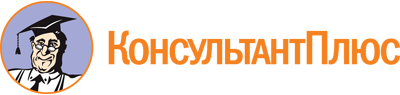 Постановление администрации Старооскольского городского округа Белгородской обл. от 27.10.2021 N 2618
(ред. от 23.08.2022)
"О проведении Дней охраны труда в Старооскольском городском округе"
(вместе с "Положением о проведении Дней охраны труда в Старооскольском городском округе")Документ предоставлен КонсультантПлюс

www.consultant.ru

Дата сохранения: 02.12.2022
 Список изменяющих документов(в ред. постановления администрации Старооскольского городского округаБелгородской области от 23.08.2022 N 3917)Список изменяющих документов(в ред. постановления администрации Старооскольского городского округаБелгородской области от 23.08.2022 N 3917)